Unit 7 Lesson 1: Construyamos figurasWU Cuántos ves: Triángulos (Warm up)Student Task Statement¿Cuántos ves?
¿Cómo lo sabes?, ¿qué ves?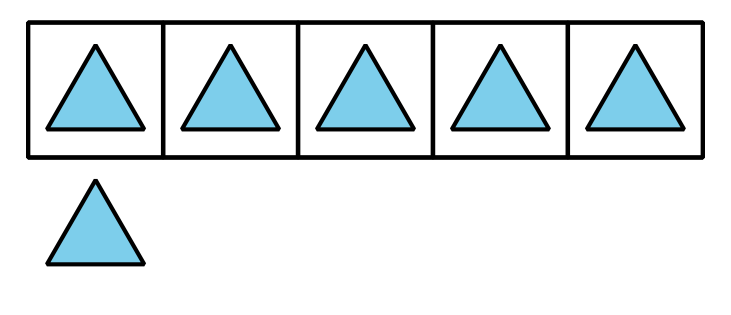 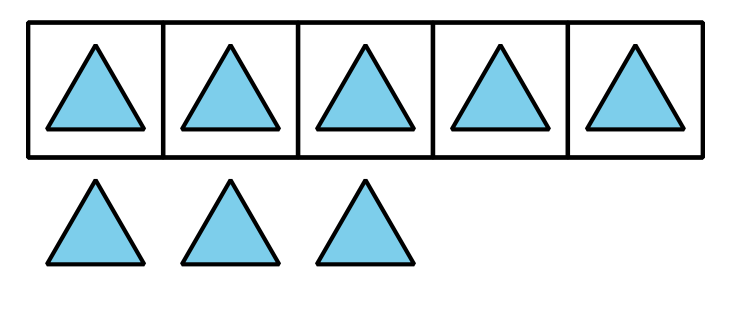 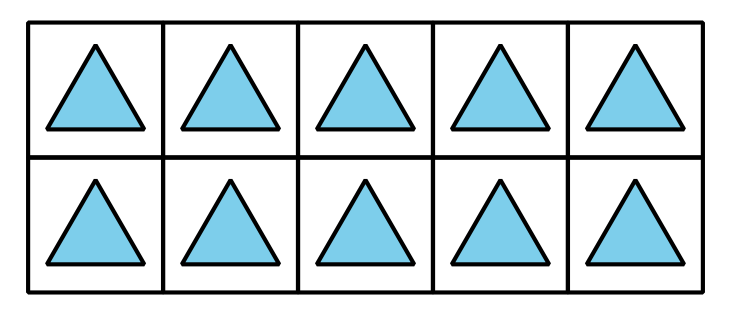 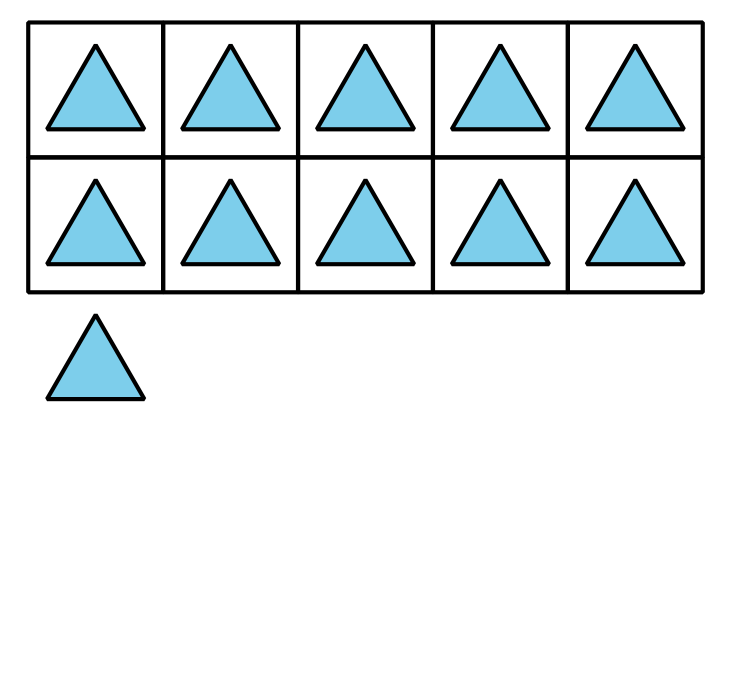 1 Cuadrados, cuadrados, cuadradosStudent Task Statement2 Hagamos rombosStudent Task Statement3 Centros: Momento de escogerStudent Task StatementEscoge un centro.Bloques sólidos geométricos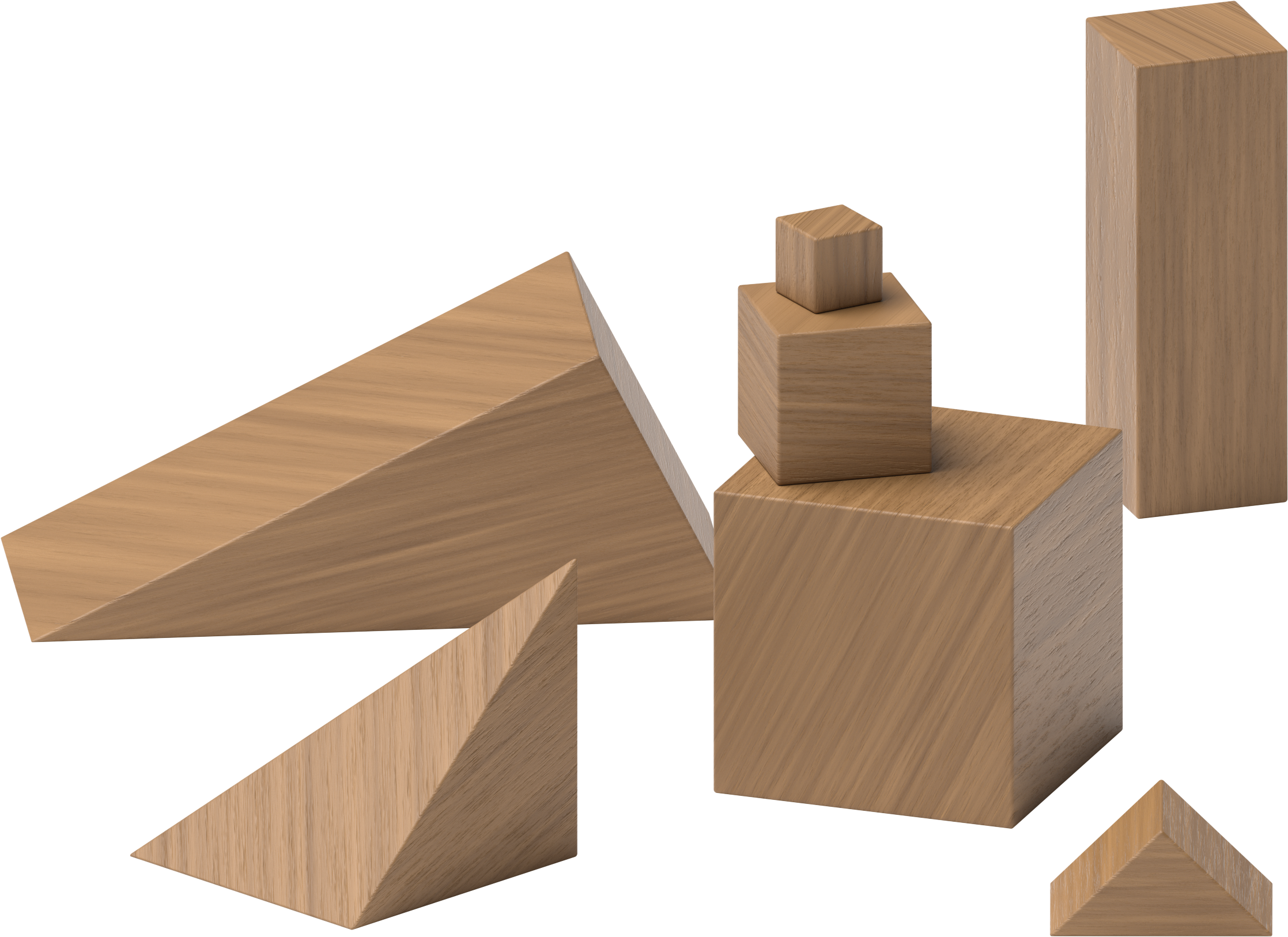 Agarra y cuenta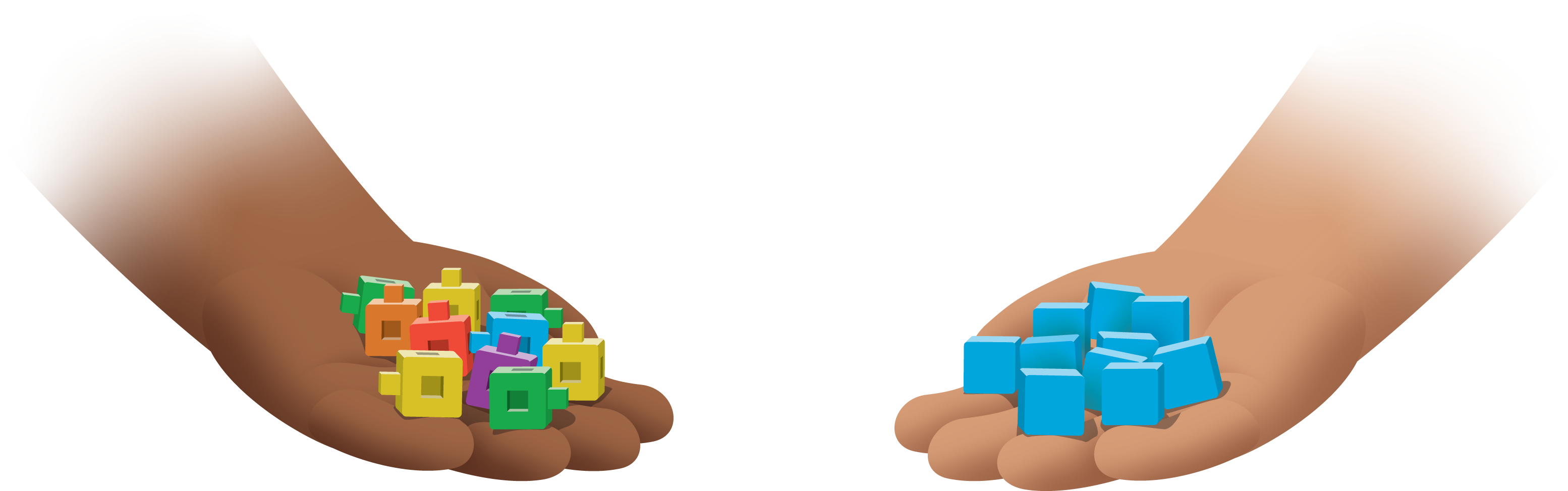 Encuentra la pareja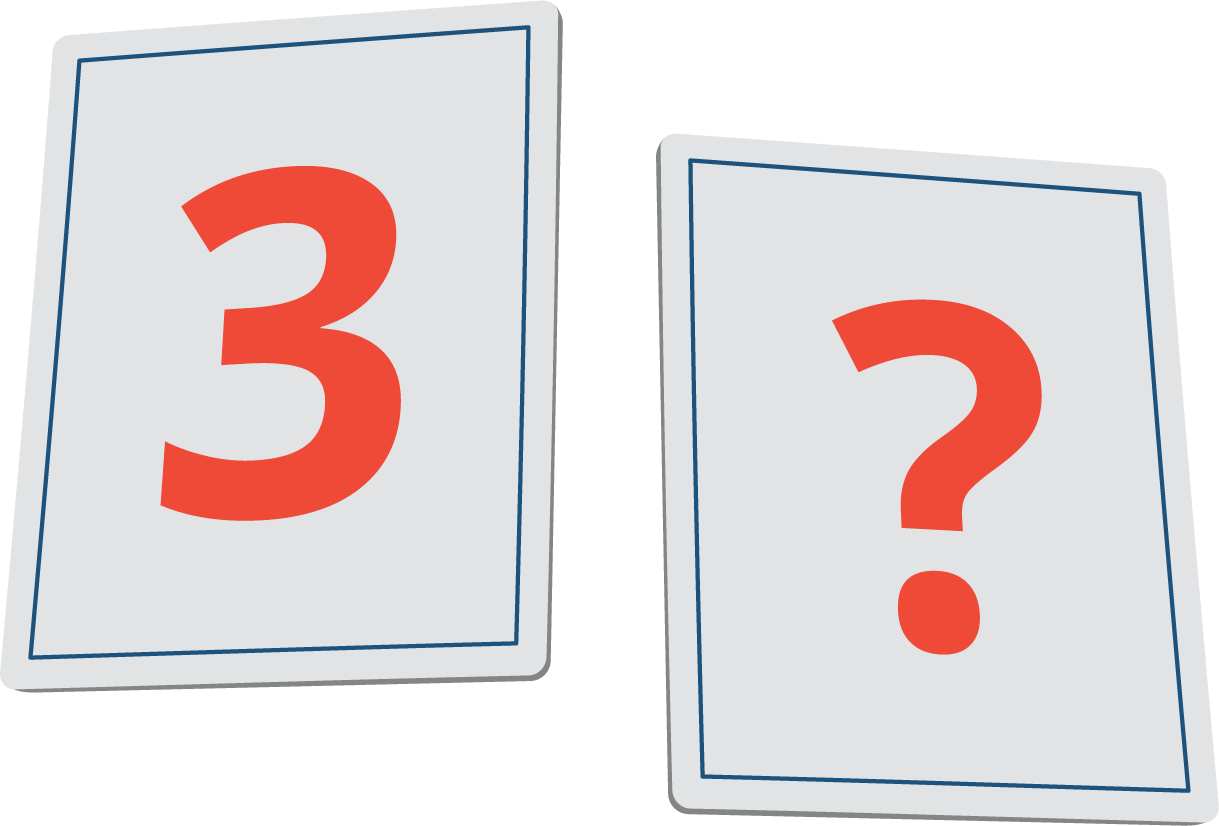 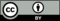 © CC BY 2021 Illustrative Mathematics®